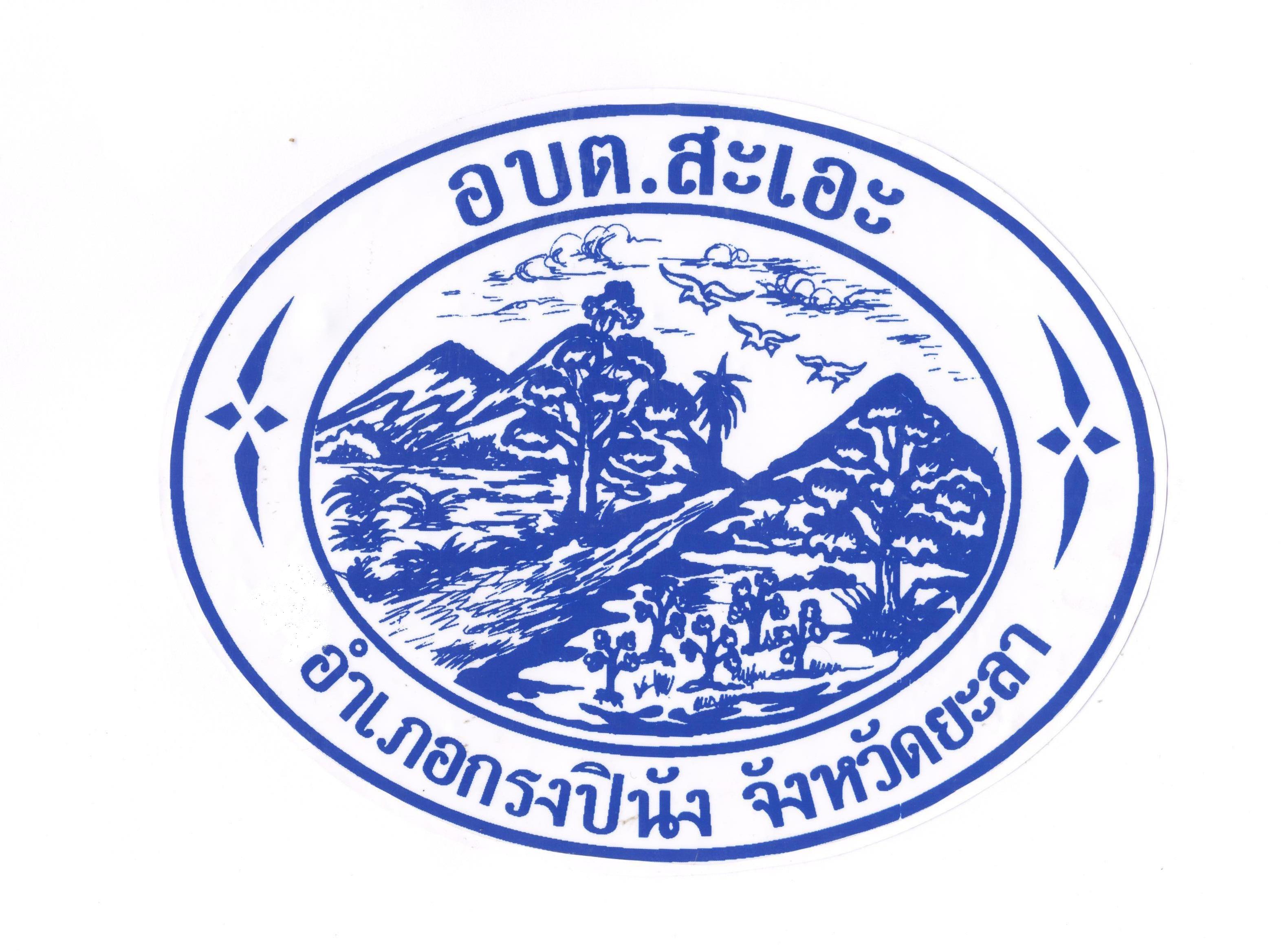 การยื่นแบบแสดงรายการเสียภาษีบำรุงท้องที่ (ภบท.5) ประจำปี 2557-2560 องค์การบริหารส่วนตำบลสะเอะ  ขอแจ้งประชาสัมพันธ์เกี่ยวกับการดำเนินการสำรวจที่ดินเพื่อให้ผู้เป็นเจ้าของกรรมสิทธิ์ทั้งที่มีบ้านตั้งอยู่  ที่นา  ที่ทำการเกษตรกรรม  ที่ให้เช่า  ได้ทราบว่ามีที่ดินแปลงใดอยู่ในข่ายต้องเสียภาษีบำรุงท้องที่และให้ทำการยื่นแบบแสดงรายการที่ดิน (ภบท.5) เพื่อใช้เป็นข้อมูลในรอบระยะเวลา  4  ปีดังนั้น  จึงขอแจ้งให้ท่านเจ้าของที่ดิน  หรือผู้รับมอบอำนาจทำการชี้เขต  เพื่อแจ้งจำนวนเนื้อที่ที่ดินแก่เจ้าพนักงานสำรวจ (กำนัน, ผู้ใหญ่บ้าน)  และยื่นแบบแสดงรายการที่ดินเพื่อเสียภาษีบำรุงท้องที่ต่อเจ้าพนักงานประเมิน  ประจำปี  พ.ศ. 2557  ถึงปี พ.ศ. 2560  ทั้งนี้จะดำเนินการสำรวจและรับยื่นแบบแสดงรายการที่ดิน  โดยใช้เอกสารในการยื่นแบบแสดงรายการ ดังนี้1. สำเนาบัตรประจำตัวประชาชน (เจ้าของที่ดิน)2. สำเนาทะเบียนบ้าน (เจ้าของที่ดิน)3. สำเนาโฉนดที่ดิน, น.ส.3 (ถ่ายเอกสารหน้าหลัง ทุกแปลงที่อยู่ในเขตตำบลสะเอะ หากที่ดินเดิมของท่านมีการเปลี่ยนแปลงจำนวนเนื้อที่ที่ดิน, โอนสิทธิ์, ขายเปลี่ยนมือ  กรุณาแจ้งต่อเจ้าพนักงานประเมิน   ณ  ที่ทำการองค์การบริหารส่วนตำบลสะเอะ  อำเภอกรงปินัง  จังหวัดยะลาติดต่องานจัดเก็บรายได้   โทรศัพท์ : (073) 238-200   สายตรง: 080- 7076483ภาษีบำรุงท้องที่1.  คือภาษีที่จัดเก็บจากเจ้าของที่ดิน ซึ่งมีกรรมสิทธิ์ในที่ดิน หรือครอบครองอยู่ในที่ดิน และ     ที่ดินที่ครอบครองอยู่นั้นไม่เป็นกรรมสิทธิ์ของผู้อื่น2.  เพื่อความสะดวกของประชาชนที่ต้องการ  ยื่นแบบแสดงรายการที่ดิน (ภ.บ.ท.5) และชำระ        ภาษีในทันที   ให้ไปติดต่อได้ตั้งแต่วันที่ 1 มกราคม 2557  เป็นต้นไป3.  กำหนดการชำระภาษีระหว่างเดือนมกราคม  2557  สิ้นสุดเดือนเมษายน  25574.  กรณีเจ้าของที่ดินผู้ใดไม่ยื่นแบบแสดงรายการที่ดิน (ภ.บ.ท.5) ภายในกำหนดเวลา กฎหมาย       กำหนดให้เจ้าพนักงานสำรวจ (กำนัน และผู้ใหญ่บ้าน) สามารถทำการสำรวจ แล้วยื่นแบบฯ      (ภ.บ.ท.5) แทนเจ้าของที่ดินเพื่อรับการประเมินภาษีได้ติดต่อและสอบถามรายละเอียดเพิ่มเติมได้ที่สำนักงานองค์การบริหารส่วนตำบลสะเอะ  ตำบลสะเอะ  อำเภอกรงปินัง  จังหวัดยะลา 95000โทร. 0-7323-8226*********************ภาษีบำรุงท้องที่1.  คือภาษีที่จัดเก็บจากเจ้าของที่ดิน ซึ่งมีกรรมสิทธิ์ในที่ดิน หรือครอบครองอยู่ในที่ดิน และ     ที่ดินที่ครอบครองอยู่นั้นไม่เป็นกรรมสิทธิ์ของผู้อื่น2.  เพื่อความสะดวกของประชาชนที่ต้องการ  ยื่นแบบแสดงรายการที่ดิน (ภ.บ.ท.5) และชำระ        ภาษีในทันที   ให้ไปติดต่อได้ตั้งแต่วันที่ 1 มกราคม 2557  เป็นต้นไป3.  กำหนดการชำระภาษีระหว่างเดือนมกราคม  2557  สิ้นสุดเดือนเมษายน  25574.  กรณีเจ้าของที่ดินผู้ใดไม่ยื่นแบบแสดงรายการที่ดิน (ภ.บ.ท.5) ภายในกำหนดเวลา กฎหมาย       กำหนดให้เจ้าพนักงานสำรวจ (กำนัน และผู้ใหญ่บ้าน) สามารถทำการสำรวจ แล้วยื่นแบบฯ      (ภ.บ.ท.5) แทนเจ้าของที่ดินเพื่อรับการประเมินภาษีได้ติดต่อและสอบถามรายละเอียดเพิ่มเติมได้ที่สำนักงานองค์การบริหารส่วนตำบลสะเอะ  ตำบลสะเอะ  อำเภอกรงปินัง  จังหวัดยะลา 95000โทร. 0-7323-8226*********************การปฏิบัติตามกฎหมายภาษีท้องถิ่นประจำปี พ.ศ. 2557ภาษีโรงเรือนและที่ดิน1.  คือภาษีที่จัดเก็บจากเจ้าของโรงเรือนหรือสิ่งปลูกสร้างอย่างอื่น ๆ       กับที่ดินซึ่งใช้ต่อเนื่องกับโรงเรือน  หรือสิ่งปลูกสร้างนั้น  ซึ่งใช้เป็น     สถานที่ประกอบกิจการค้า   หรือให้เช่าเพื่อหารายได้  และยังรวมถึง     เครื่องจักรกลไกที่ใช้ในการผลิตสินค้า  ซึ่งเจ้าของติดตั้งในลักษณะ     ติดตรึงถาวรกับโรงเรือน2.  ยื่นแบบแสดงรายการเพื่อเสียภาษีโรงเรือนและที่ดิน (ภ.ร.ด 2)       ภายในเดือนกุมภาพันธ์ของทุกปี (ขอรับแบบพิมพ์ดังกล่าวได้ตั้งแต่บัดนี้)3.  ชำระภาษีภายใน 30 วัน นับถัดจากวันที่ได้รับการแจ้งการประเมินภาษี4.  เพื่อความสะดวกของประชาชนที่ต้องการ     ยื่นแบบแสดงรายการ     เพื่อเสียภาษีโรงเรือนและที่ดิน (ภ.ร.ด.2) และชำระภาษีในทันทีให้ไป     ติดต่อได้ ตั้งแต่วันที่ 1 มกราคม – 28 กุมภาพันธ์ 2557